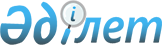 Об изменениях и дополнениях в Перечень условий, производственных и технологических операций, при выполнении которых товар считается происходящим из той страны, в которой они имели местоРешение Экономического совета СНГ от 7 сентября 2001 г.



 

Неофициальный текст  




Подписали: Азербайджанская Республика, Республика Армения, Республика Беларусь, Грузия, Республика Казахстан, Кыргызская Республика, Республика Молдова, Российская Федерация, Республика Таджикистан, Украина





сдали уведомления:





Кыргызская Республика       - депонировано 6 декабря 2001 года;






Украина                     - депонировано 21 декабря 2001 года;






Российская Федерация        - депонировано 5 сентября 2002 года;






Республика Молдова          - депонировано 21 октября 2002 года;






Грузия                      - депонировано 12 ноября 2002 года;






Республика Беларусь         - депонировано 24 марта 2004 года;






Республика Казахстан        - депонировано 22 апреля 2004 года.






 





Решение вступило в силу с момента подписания





вступило в силу для государств:





Украина                     - 7 сентября 2001 года;






Российская Федерация        - 7 сентября 2001 года;






Грузия                      - 7 сентября 2001 года;






Республика Беларусь         - 7 сентября 2001 года;





Республика Казахстан        - 7 сентября 2001 года;





Кыргызская Республика       - 6 декабря 2001 года;






Республика Молдова          - 21 октября 2002 года.





Примечание:





Уведомления о необходимости выполнения внутригосударственных процедур или об отсутствии необходимости их выполнения от Азербайджанской Республики, Республики Армения, Республики Таджикистан депозитарию не поступали.



      Экономический совет Содружества Независимых Государств решил:




      1. Утвердить изменения и дополнения в 
 Перечень 
 условий, производственных и технологических операций, при выполнении которых товар считается происходящим из той страны, в которой они имели место (Приложение 1 к Правилам определения страны происхождения товаров, утвержденным 30 ноября 2000 г.), представленные Сводным департаментом зоны свободной торговли Исполнительного комитета СНГ и рассмотренные Комиссией по экономическим вопросам при Экономическом совете СНГ (прилагаются).




      2. Настоящее Решение вступает в силу с момента подписания, а для государств, законодательства которых требуют выполнения внутригосударственных процедур, необходимых для его вступления в силу, со дня сдачи на хранение депозитарию уведомления о выполнении упомянутых процедур.

За Азербайджанскую Республику     За Республику Молдова



(подпись)                         (подпись)

За Республику Армения             За Российскую Федерацию



(подпись)                         (подпись)

За Республику Беларусь            За Республику Таджикистан



(подпись)                         (подпись)

За Грузию                         За Туркменистан



(подпись)                         (подпись)

За Республику Казахстан           За Республику Узбекистан



(подпись)                         (подпись)

За Кыргызскую Республику          За Украину



(подпись)                         (подпись)

Утверждены                        



решением Экономического совета СНГ



от 7 сентября 2001 г.             




 


Изменения и дополнения






в Перечень условий, производственных и






технологических операций, при выполнении которых товар считается происходящим из той страны,






в которой они имели место



      Изложить пункт 3.6 Примечания 3 Перечня в следующей редакции:



      "Продукт, состоящий из группы элементов или собранный из ряда частей и классифицируемый в соответствии с правилами классификации товаров по ТН ВЭД как единый товар, должен рассматриваться как удовлетворяющий условиям и операциям, если все его составляющие удовлетворяют таким условиям и операциям.

      Если часть составляющих данного продукта удовлетворяет, а часть не удовлетворяет условиям и операциям или имеет товарную позицию, одинаковую с готовым продуктом, то данный продукт будет считаться удовлетворяющим условиям и операциям в случае, если стоимость составляющих, не удовлетворяющих условиям и операциям или с товарной позицией, одинаковой с конечным продуктом, не превышает 15% цены франко-завода конечного продукта.

      Данное правило может применяться во всех случаях, за исключением тех товаров, для которых в Перечне указано другое условие".

      Исключить из Перечня позицию - "из 4410 - 4413 00 000 - фасонные или профилированные планки и фризы из дерева для мебели, рам, декора интерьеров, электрических подводов и для аналогичных целей".

_________________________________________________________________________

|                      |                        |       Условия,        |

|                      |                        |  производственные и   |

|                      |                        |    технологические    |

|    Код ТН ВЭД СНГ    |  Наименование товара   | операции, необходимые |

|                      |                        |  для придания товару  |

|                      |                        | статуса происхождения |

|                      |                        |  при использовании в  |

|                      |                        |  производстве товара  |

|                      |                        |     третьих стран     |

_________________________________________________________________________



|          1           |           2            |           3           |

_________________________________________________________________________

|0902                  |Чай    ароматизированный|Изготовление         из|

|                      |или неароматизированный |материалов позиции 0902|

|                      |                        |при условии  выполнения|

|                      |                        |технологических        |

|                      |                        |операций по составлению|

|                      |                        |рецептуры  и   купажной|

|                      |                        |смеси, однако стоимость|

|                      |                        |всех       используемых|

|                      |                        |материалов  не   должна|

|                      |                        |превышать   50%    цены|

|                      |                        |конечной продукции     |

_________________________________________________________________________

|2009                  |Соки фруктовые  (включая|Изготовление         из|

|                      |виноградное     сусло) и|материалов        любых|

|                      |соки            овощные,|позиций.         Однако|

|                      |несброженные        и не|стоимость  используемых|

|                      |содержащие       добавок|материалов       той же|

|                      |спирта,  с   добавлением|позиции что  и  готовый|

|                      |или    без    добавления|продукт,   не    должна|

|                      |сахара    или     других|превышать   50%    цены|

|                      |подслащивающих веществ  |конечной продукции     |

_________________________________________________________________________

|2515 12 500           |Мрамор,       травертин,|Пиление или  разделение|

|                      |распиленные          или|другим         способом|

|                      |разделенные         иным|каменных         блоков|

|                      |способом  на  блоки  или|толщиной более 25 см   |

|                      |плиты      прямоугольной|                       |

|                      |(включая     квадратную)|                       |

|                      |формы, толщиной более  4|                       |

|                      |см, но не более 25 см   |                       |

_________________________________________________________________________

|2516                  |Гранит, порфир, базальт,|Пиление или  разделение|

|                      |песчаник  и  камень  для|другим         способом|

|                      |монументов           или|каменных блоков        |

|                      |строительства    прочий,|                       |

|                      |грубо раздробленные  или|                       |

|                      |нераздробленные,        |                       |

|                      |распиленные          или|                       |

|                      |нераспиленные,      либо|                       |

|                      |разделенные       другим|                       |

|                      |способом  на  блоки  или|                       |

|                      |плиты      прямоугольной|                       |

|                      |(включая     квадратную)|                       |

|                      |формы                   |                       |

_________________________________________________________________________

|2518                  |Доломит кальцинированный|Дробление,  распиловка,|

|                      |или  некальцинированный;|измельчение;        для|

|                      |доломит            грубо|некальцинированного    |

|                      |раздробленный,       или|доломита - кальциниро- |

|                      |распиленный         либо|вание                  |

|                      |разделенный       другим|                       |

|                      |способом  на  блоки  или|                       |

|                      |плиты      прямоугольной|                       |

|                      |(включая     квадратную)|                       |

|                      |формы;           доломит|                       |

|                      |агломерированный        |                       |

|                      |(включая                |                       |

|                      |гудронированный)        |                       |

_________________________________________________________________________

|2711                  |Газы          нефтяные и|Операции             по|

|                      |углеводороды            |рафинированию     и/или|

|                      |газообразные прочие     |одна   или    несколько|

|                      |                        |определенных обработок.|

|                      |                        |Другие  операции,   при|

|                      |                        |которых             все|

|                      |                        |используемые  материалы|

|                      |                        |должны                 |

|                      |                        |классифицироваться    в|

|                      |                        |позиции,  отличной   от|

|                      |                        |позиции продукта.      |

|                      |                        |Однако материалы той же|

|                      |                        |позиции, что и изделие,|

|                      |                        |могут    использоваться|

|                      |                        |при  условии,  что   их|

|                      |                        |стоимость не  превышает|

|                      |                        |50%    цены    конечной|

|                      |                        |продукции              |

_________________________________________________________________________

|2712                  |Вазелин         нефтяной|Операции             по|

|                      |(петролатум);   парафин,|рафинированию     и/или|

|                      |воск            нефтяной|одна   или    несколько|

|                      |микрокристаллический,   |определенных обработок.|

|                      |гач         парафиновый,|Другие  операции,   при|

|                      |озокерит,           воск|которых             все|

|                      |буроугольный,       воск|используемые  материалы|

|                      |торфяной,         прочие|должны                 |

|                      |минеральные      воски и|классифицироваться    в|

|                      |аналогичные    продукты,|позиции,  отличной   от|

|                      |полученные в  результате|позиции продукта.      |

|                      |синтеза    или    других|Однако материалы той же|

|                      |процессов,    окрашенные|позиции, что и изделие,|

|                      |или неокрашенные        |могут    использоваться|

|                      |                        |при  условии,  что   их|

|                      |                        |стоимость не  превышает|

|                      |                        |50%    цены    конечной|

|                      |                        |продукции              |

_________________________________________________________________________

|2713                  |Кокс   нефтяной,   битум|Операции             по|

|                      |нефтяной    и     другие|рафинированию     и/или|

|                      |остатки  от  переработки|одна   или    несколько|

|                      |нефти,   в   том   числе|определенных обработок.|

|                      |полученной            из|Другие  операции,   при|

|                      |битуминозных пород      |которых             все|

|                      |                        |используемые  материалы|

|                      |                        |должны                 |

|                      |                        |классифицироваться    в|

|                      |                        |позиции,  отличной   от|

|                      |                        |позиции продукта.      |

|                      |                        |Однако материалы той же|

|                      |                        |позиции, что и изделие,|

|                      |                        |могут    использоваться|

|                      |                        |при  условии,  что   их|

|                      |                        |стоимость не  превышает|

|                      |                        |50%    цены    конечной|

|                      |                        |продукции              |

_________________________________________________________________________

|2714                  |Битум     и     асфальт,|Операции             по|

|                      |природные;        сланцы|рафинированию     и/или|

|                      |битуминозные         или|одна   или    несколько|

|                      |нефтеносные и  песчаники|определенных обработок.|

|                      |битуминозные; асфальтиты|Другие  операции,   при|

|                      |и асфальтовые породы    |которых             все|

|                      |                        |используемые  материалы|

|                      |                        |должны                 |

|                      |                        |классифицироваться    в|

|                      |                        |позиции,  отличной   от|

|                      |                        |позиции продукта.      |

|                      |                        |Однако материалы той же|

|                      |                        |позиции, что и изделие,|

|                      |                        |могут    использоваться|

|                      |                        |при  условии,  что   их|

|                      |                        |стоимость не  превышает|

|                      |                        |50%    цены    конечной|

|                      |                        |продукции              |

_________________________________________________________________________

|2715 00               |Смеси          битумные,|Операции             по|

|                      |основанные на  природном|рафинированию     и/или|

|                      |асфальте,      природном|одна   или    несколько|

|                      |битуме, нефтяном битуме,|определенных обработок.|

|                      |минеральных  смолах  или|Другие  операции,   при|

|                      |пеке  минеральных   смол|которых             все|

|                      |(например,  битуминозные|используемые  материалы|

|                      |мастики,     асфальтовые|должны                 |

|                      |дорожные покрытия)      |классифицироваться    в|

|                      |                        |позиции,  отличной   от|

|                      |                        |позиции продукта.      |

|                      |                        |Однако материалы той же|

|                      |                        |позиции, что и изделие,|

|                      |                        |могут    использоваться|

|                      |                        |при  условии,  что   их|

|                      |                        |стоимость не  превышает|

|                      |                        |50%    цены    конечной|

|                      |                        |продукции              |

_________________________________________________________________________

|Группа 28             |Продукты  неорганической|Изготовление,       при|

|                      |химии:        соединения|котором             все|

|                      |неорганические       или|используемые  материалы|

|                      |органические драгоценных|должны                 |

|                      |металлов, редкоземельных|классифицироваться    в|

|                      |металлов,  радиоактивных|позиции,  отличной   от|

|                      |элементов или  изотопов,|позиции продукта.      |

|                      |кроме          продукции|Однако материалы  одной|

|                      |подсубпозиций         из|и той же позиции  могут|

|                      |2811 29 100,            |использоваться      при|

|                      |2818 20 000,            |условии,         что их|

|                      |2821 20 000,            |стоимость не  превышает|

|                      |2833 22 000, для которых|20%    цены    конечной|

|                      |применяемые      правила|продукции              |

|                      |излагаются далее        |                       |

_________________________________________________________________________

|Группа 34             |Мыло,                   |Изготовление,       при|

|                      |поверхностно-активные   |котором             все|

|                      |органические   вещества,|использованные         |

|                      |моющие         средства,|материалы        должны|

|                      |смазочные     материалы,|классифицироваться    в|

|                      |искусственные и  готовые|позиции,  отличной   от|

|                      |воски,    составы    для|позиции         готовой|

|                      |чистки  или   полировки,|продукции.             |

|                      |свечи   и    аналогичные|Однако материалы той же|

|                      |изделия,    пасты    для|позиции           могут|

|                      |лепки,        пластилин,|использоваться      при|

|                      |"зубоврачебный  воск"  и|условии,         что их|

|                      |составы на основе  гипса|стоимость не  превышает|

|                      |для зубоврачебных целей,|50%    цены    конечной|

|                      |кроме  товаров   позиций|продукции.             |

|                      |3404  и  из  3404,   для|Для мыла:              |

|                      |который      применяемые|изготовление         из|

|                      |правила излагаются далее|материалов        любых|

|                      |                        |позиций,  при   условии|

|                      |                        |выполнения             |

|                      |                        |технологических        |

|                      |                        |операций:              |

|                      |                        |-  жировой     набор по|

|                      |                        |рецептуре;             |

|                      |                        |- варка мыла;          |

|                      |                        |- мылосборник;         |

|                      |                        |- охлаждение и сушка;  |

|                      |                        |-          механическая|

|                      |                        |обработка;             |

|                      |                        |-          смешивание с|

|                      |                        |добавками;             |

|                      |                        |-          механическая|

|                      |                        |обработка;             |

|                      |                        |- резка;               |

|                      |                        |- штамповка;           |

|                      |                        |- упаковка             |

_________________________________________________________________________

|Группа 35             |Белковые       вещества;|Изготовление         из|

|                      |модифицированные        |материалов        любых|

|                      |крахмалы;          клеи;|позиций,  при   котором|

|                      |ферменты,          кроме|все        используемые|

|                      |продуктов  подсубпозиций|материалы        должны|

|                      |3505 10 500;            |классифицироваться    в|

|                      |3505 10 900,  из   3507,|позиции,  отличной   от|

|                      |для которых  применяемые|позиции продукта.      |

|                      |правила излагаются далее|Однако материалы той же|

|                      |                        |позиции, что и продукт,|

|                      |                        |могут    использоваться|

|                      |                        |при  условии,  что   их|

|                      |                        |стоимость не  превышает|

|                      |                        |20%    цены    конечной|

|                      |                        |продукции              |

_________________________________________________________________________

|Группа 38             |Прочие        химические|Изготовление,       при|

|                      |продукты, кроме  позиций|котором             все|

|                      |3801 20 100,            |используемые  материалы|

|                      |3801 30 100, из 3803 00,|должны                 |

|                      |из   3805,   из    3806,|классифицироваться    в|

|                      |3806 30 000, из 3807 00,|позиции,  отличной   от|

|                      |3811 21 000,            |позиции продукта.      |

|                      |3823 70 000, из 3824    |Однако материалы той же|

|                      |                        |позиции, что и продукт,|

|                      |                        |могут    использоваться|

|                      |                        |при  условии,  что   их|

|                      |                        |стоимость не  превышает|

|                      |                        |20%    цены    конечной|

|                      |                        |продукции              |

_________________________________________________________________________

|из 3916 - 3921        |Полуфабрикаты и  изделия|Изготовление,       при|

|                      |из пласстмасс:          |котором стоимость  всех|

|                      |-    Изделия    плоские,|используемых материалов|

|                      |обработанные иначе,  чем|не должна превышать 50%|

|                      |по   поверхности,    или|цены           конечной|

|                      |раскроенные иначе, чем в|продукции.             |

|                      |виде    квадрата     или|Однако  стоимость  всех|

|                      |прямоугольника,   прочие|использованных         |

|                      |полуфабрикаты,          |материалов группы 39 не|

|                      |обработанные иначе,  чем|должна  превышать   20%|

|                      |по поверхности;         |цены           конечной|

|                      |-  Продукты   аддитивной|продукции.             |

|                      |гомополимеризации       |                       |

_________________________________________________________________________

|6802                  |Камень      обработанный|Пиление или  разделение|

|                      |(кроме    сланца)    для|другим способом        |

|                      |памятников           или|                       |

|                      |строительства и  изделия|                       |

|                      |из него,  кроме  товаров|                       |

|                      |товарной  позиции  6801;|                       |

|                      |кубики  для    мозаики и|                       |

|                      |аналогичные  изделия  из|                       |

|                      |природного         камня|                       |

|                      |(включая   сланец)    на|                       |

|                      |основе или  без  основы;|                       |

|                      |гранулы,        крошка и|                       |

|                      |порошок  из   природного|                       |

|                      |камня  (включая  сланец)|                       |

|                      |искусственно окрашенные |                       |

_________________________________________________________________________

|7009                  |Зеркала  стеклянные,   в|Изготовление         из|

|                      |рамах   или   без   рам,|материалов        любых|

|                      |включая зеркала  заднего|позиций.               |

|                      |обзора                  |Однако        стоимость|

|                      |                        |материалов       той же|

|                      |                        |позиции, что и  готовый|

|                      |                        |продукт,   не    должна|

|                      |                        |превышать   50%    цены|

|                      |                        |конечной продукции     |

_________________________________________________________________________

|Группа 76             |Алюминий  и  изделия  из|Изготовление,       при|

|                      |него,  кроме   продуктов|котором             все|

|                      |позиций 7601 - 7603     |используемые  материалы|

|                      |                        |должны                 |

|                      |                        |классифицироваться    в|

|                      |                        |позиции,  отличной   от|

|                      |                        |позиции продукта.      |

|                      |                        |Однако  стоимость  всех|

|                      |                        |используемых материалов|

|                      |                        |не должна превышать 50%|

|                      |                        |цены конечной продукции|

_________________________________________________________________________

					© 2012. РГП на ПХВ «Институт законодательства и правовой информации Республики Казахстан» Министерства юстиции Республики Казахстан
				